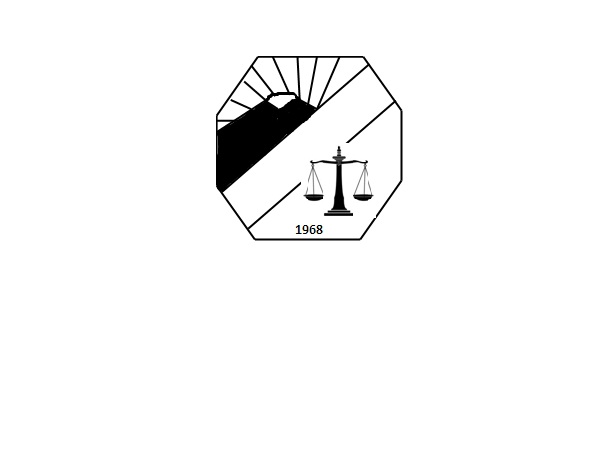 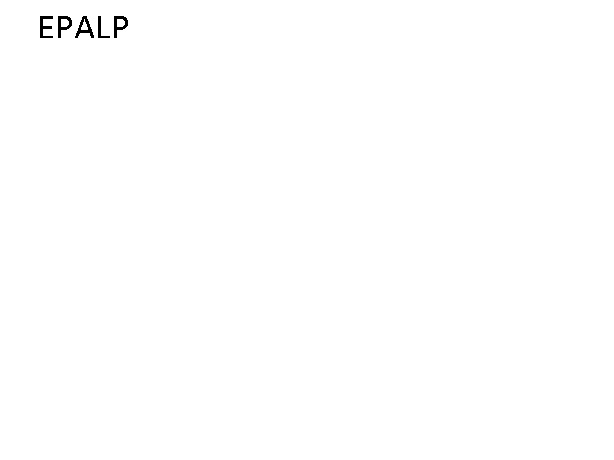 				EL PASO ASSOCIATION OF LEGAL PROFESSIONALS				   Affiliated with NALS . . . the association for legal professionalsP.O. Box 2402    El Paso, TX  79952www.epalp.orgAugust 20, 2018Re:	List of Known Updates Following are updates to the EPALP 2017 Legal Directory since it went to print.  We try to keep up, but sometimes you’re just too fast for us!  If you encounter any other entries that need updating or correcting, please send an e-mail to eplap.org@gmail.com.  Thank you for your purchase!El Paso County Judge			Ricardo SamaniegoCounty Court at Law No. 5			Jesus RodriguezJustice of the Peace, Precinct 3		Josh HerreraJustice of the Peace, Precinct 4		Rebeca BustamanteJustice of the Peace, Precinct 6		Nina SernaJustice of the Peace, Precinct 7 		Ida GardnerAdvertisers :Moss Mediation			New Telephone Number		(915) 703-7307					New Website				www.MossLegalSolutions.comPatricia Palafox 			Updated e-mail 		palafoxpatricia@sbcglobal.netAttorneys:Donald Davie		Updated e-mail 	ddavie@eplawyers.comCheryl S. Davis	New address		11601 Pellicano Dr. Bldg B-18	El Paso, TX 79936Clark S. Hamonson	New address		5505 N. Mesa, Suite 3		El Paso, TX 79912							clark@clarkharmonsonattorney.comFlores, Tawney & Acosta	New address	906 N. Mesa St., 2nd Floor, 		El Paso, TX 79902Connie J. FloresDaisy ChaparroAlex Acosta, III James D. Tawney		 Gordon Davis Johnson & Shane P.C.	all e-mail listings should be @eplawyes.comOdell Holmes 		Updated e-mail	odellholmes@gmail.comVeronica Lerma	listed as Lestea	Updates will also be posted on our website. For any questions or comments regarding the EPALP 2017 Legal Directory, please contact:Rachel ScottEPALP Legal Directory Chairman 2017-2019c/o Express Records5862 Cromo Dr., Suite 205El Paso, TX  79912Telephone: (915) 584-9890, Ext. 2rachel@expressrecords.net